Консультация для родителей 
Музыкотерапия 
Какую музыку нужно слушать с ребенком? Слушание правильно подобранной музыки повышает иммунитет детей, снимает напряжение и раздражительность, головную и мышечную боль, восстанавливает спокойное дыхание.Звуки различных музыкальных инструментов по-разному влияют на организм человека: 
- звучание ударных инструментов способно дать ощущение устойчивости, уверенности в будущем, физически взбодрить, придать человеку силы.- духовые инструменты влияют на формирование эмоциональной сферы. Причем медные духовые мгновенно пробуждают человека ото сна, делают его бодрым и активным.- интеллектуальной сфере соответствует музыка, исполняемая клавишными инструментами, особенно фортепианная. Не случайно звучание рояля называют самой математической музыкой, а пианистов относят к музыкальной элите, которая обладает четким мышлением и очень хорошей памятью.- струнные инструменты прямо воздействуют на сердце. Они, в особенности скрипки, виолончели и гитары, развивают в человеке чувство страдания.- вокальная музыка влияет на весь организм, но больше всего на горло. Музыка необходима детям в течение всего дня. Это не значит, что она должна звучать непрерывно и громко. Музыка должна прослушиваться детьми дозированно, в зависимости от времени суток, вида деятельности, даже настроения детей: Утром для детей включите солнечную мажорную классическую музыку такую, например как, И. Брамс «Венгерский танец №7», А. Дворжак «Славянский танец №2», Ф. Лист «Венгерские рапсодии» - такая музыка создаст бодрящее, веселое настроение на весь день.Дневной сон для расслабления, снятия эмоционального напряжения воспользуйтесь  мелодичной классической и современной релаксирующей музыкой, наполненный звуками природы (шелест листьев, голоса птиц, стрекотание насекомых, шум морских волн и крик дельфинов, журчание ручейка). Дети на подсознательном уровне успокаиваются, расслабляются. Здесь можно использовать музыку такую как например, Ф. Шопен Прелюдия e moll, М. Глинка «Жаворонок», А. Лядов «Музыкальная табакерка» и т.д.

Пробуждению малышей после дневного сна лучше использовать тихую, нежную, легкую, радостную музыку: Л. Боккерини «Менуэт», Э. Григ «Утро», Ф. Мендельсон «Песня без слов» и т.д. 
Небольшая композиция должна быть постоянной в течение примерно месяца, чтобы у ребенка выработался рефлекс просыпания. 
Услышав звучание привычной музыки, малышам будет легче и спокойнее переходить из состояния полного покоя к активной деятельности.  
Время занятий и свободной деятельности ребенка также можно использовать  правильно подобранную  музыку для деятельности малыша. Музыка, такая как, И. Бах Прелюдия c dur, «Шутка», Д. Кабалевский «Клоуны», В. Моцарт «Маленькая ночная серенада» и.т.д.Слушайте с вашими детьми музыку и первые результаты будут видны уже через неделю. Ребенок станет спокойным, внимательным будет лучше слушать и развиваться.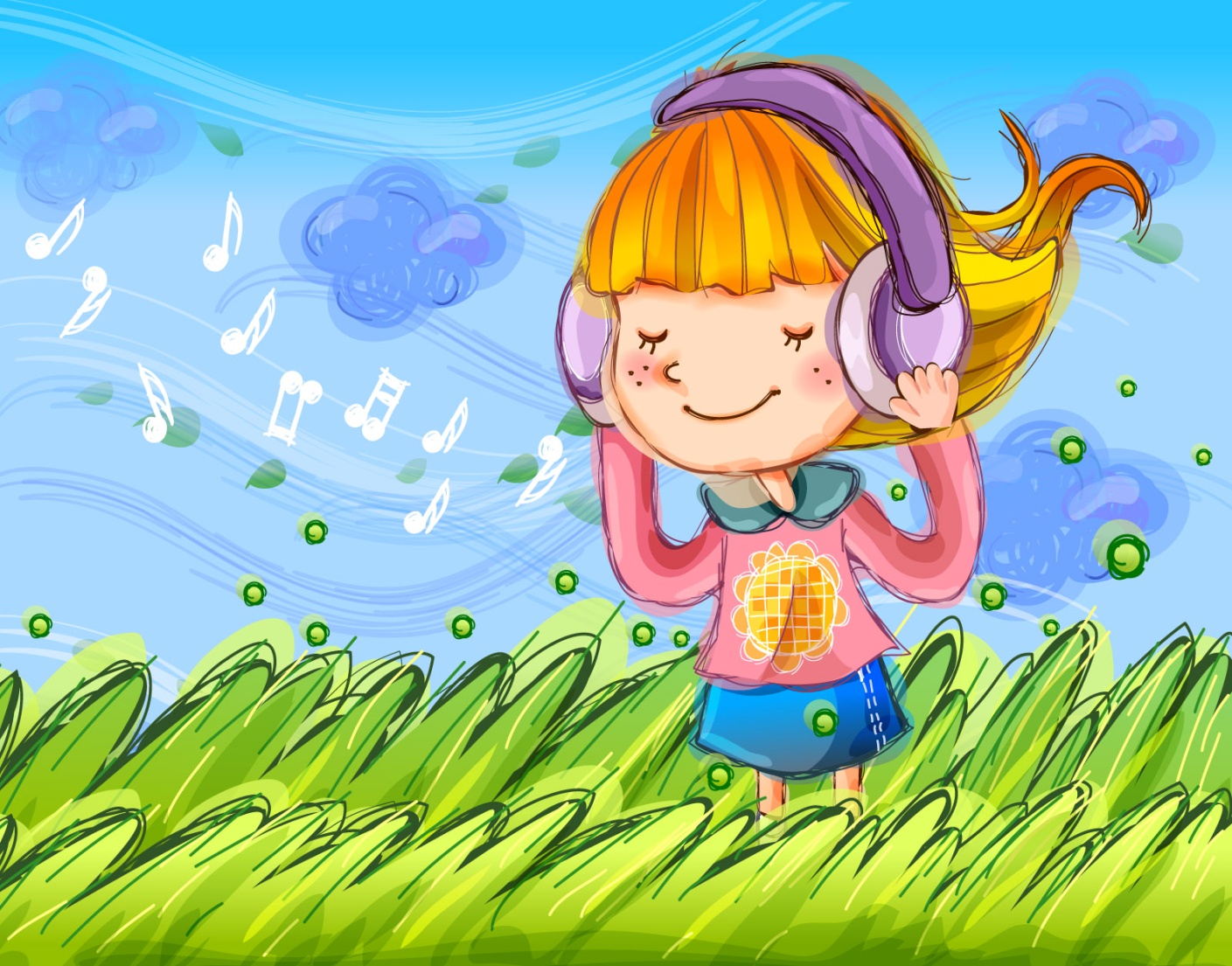 